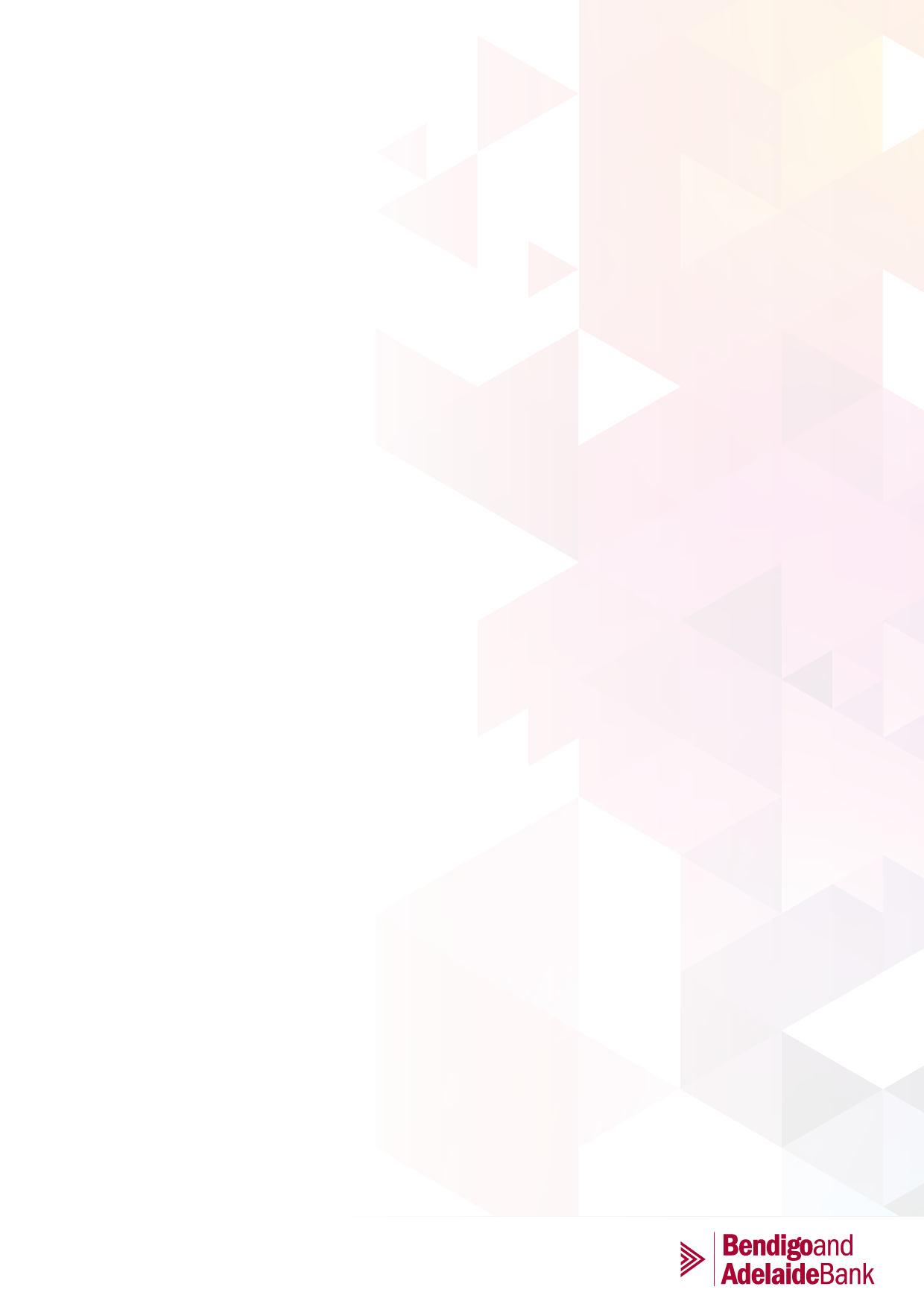 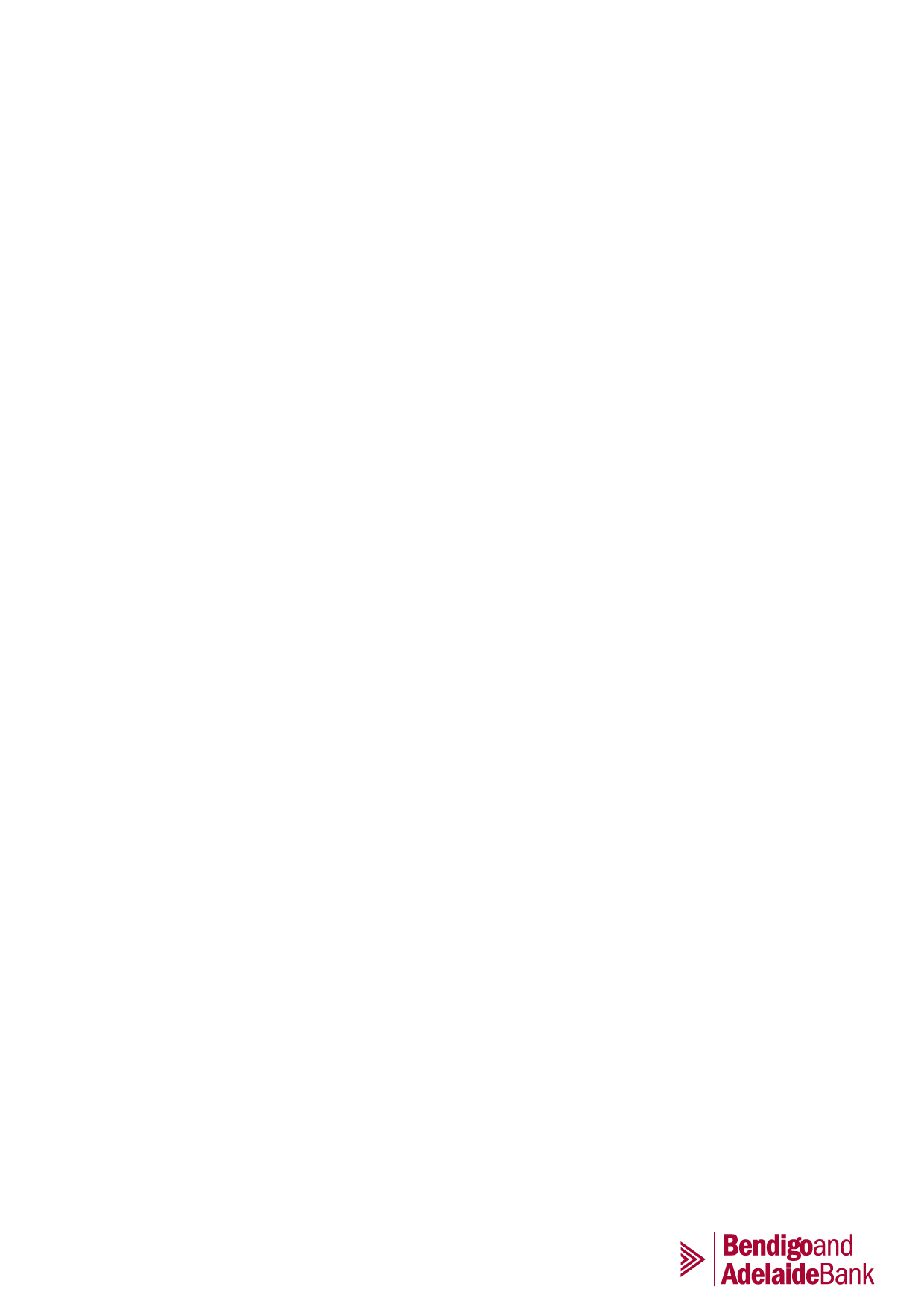 Position titleAnalyst Regulatory ReportingDivisionFinanceDepartmentFinancial ControlDirect ReportsNoOur culture and valuesWe have a clear strategy and important work in place to become Australia's bank of choice.Our values of teamwork, integrity, performance, engagement, leadership and passion are at the core of who we are and form the expectation of the behaviours we adopt every day.We strive to have a culture that drives balanced outcomes; is open and informed for disciplined execution; that celebrates and recognises success; and where the sum is greater than its parts. To achieve this, we focus on four critical behaviours: act commercially; move fast to help customers achieve their goals; recognise people for their impact; and actively challenge the status quo.Together, we’re creating a culture we can continue to be proud of; one that will help us reach new heights.ROLE PROFILEYour division, your teamFinance provides financial management, financial information and financial solutions. We support the Group by:Reporting on and contributing to the Group’s financial performance,Delivering analysis, insights and advice,Providing corporate property and sourcing solutions; andManaging risks and compliance. Financial Control provides strategic and specialised financial services to the Group through the following teams: Finance Operations, Statutory Reporting, Program Management, Regulatory Reporting, Group Treasury Settlements, Revenue Share and Commissions, Group Reconciliations and Accounts Payable/ Receivable.The Regulatory Reporting function ensures the organisation meets its compliance obligations through the delivery of accurate and timely reporting to regulators.The purpose of your roleThe Analyst Regulatory Reporting is responsible for preparing, reviewing and lodging the Regulatory Reporting requirements of the Group and ensuring that this is completed in a timely and accurate manner.The primary responsibilities of the Analyst Regulatory Reporting include:Preparing, reviewing, and analysing APRA/RBA/ABS returns to ensure the production of timely and accurate reports,Monthly, quarterly, semi-annual, and annual lodgement of all regulatory returns,Liaising with Regulators, andWorking with other internal stakeholders to ensure all APRA obligations are met.In addition, the Analyst Regulatory Reporting will be responsible for supporting the Regulatory Reporting team to identify, define, document, and manage data assets. This includes:Critical Data Element (CDE) Identification CDE documentation Data flow documentation Profiling and analysis of business data Your core relationshipsKey Relationships: Various internal departments, including data providers that aggregate and provision data for the Regulatory Reporting team and data custodians that are responsible for the production of data Data workstream and wider programRegulators and other agencies Wolters Kluwer (external vendor providing the Regulatory Reporting technology solution)What you’re accountable forWhat you’re accountable forRegulatory ReportingAssist with the development and implementation of the Regulatory Reporting Framework (which includes policy, standard, and responsibilities) for the Group which ensures compliance to all prudential standards.Preparation, review and analysis of the Regulatory Returns of the Group. Assist the Data stream with:the identification and definition of critical data elements in line with Standards and Guidelines under the Data Governance Framework. undertaking a detailed analysis of critical data documentation of business and technical data flows.Ensure all data is captured and information reported in returns reconcile to the general ledger and source systems and identify opportunities to reduce and remediate data quality issues.Ensure all returns are lodged with the Regulator in accordance with due dates.Provide answers to Regulators on any queries.Assist with any ad-hoc reporting requirements.ComplianceKeep abreast of any Regulatory reporting changes.Make recommendations as to the impacts to the Group of any reporting changes.Implement required reporting changes in a timely manner ensuring stakeholder engagement and approval.Establish processes and procedures that help achieve the Group Regulatory requirements through the design, development and execution of solutions.Avoidance of risk events and continuous improvement aimed at reducing operational risk.RiskProactive management and resolution of issues.Ensure all personal mandatory risk training is completed by the due date.Ensure all personal leave balances adhere to the Leave Policy.Ensure all Regulatory Reporting activities are performed in adherence to relevant Group policies.Audit preparation and assisting with audit reviews and processes.Ensure risk events are communicated to the relevant stakeholders and recorded through the CURA system in a timely manner.Business Process and ImprovementReview existing process for the completion of APRA returns and develop enhancements and automation.Identification and rectification of problematic processes.Uplift Regulatory Reporting data governance and controls environment.Identify data quality and data warehouse issues and direct to the appropriate area, assisting with resolutions where required.Relationship ManagementDevelop and maintain relationships with key stakeholders.Continue to proactively service all stakeholders both Internal and External.Your knowledge, skills and experienceYour knowledge, skills and experienceKnowledge & skillsAbility to interpret data from a variety of sources to ensure compliance with Regulatory requirements.Strong knowledge of General Ledger structures, source system information and use of Excel and other Microsoft applications, including SQL Server Management Studio & Power BI.Strong knowledge in using OneSumX regulatory reporting system.A good understanding of financial markets and banking transactions.Sound knowledge of Regulatory requirements.Good communication skills (written and verbal) and ability to liaise internally with all levels and a variety of departments (technical and non-technical).Strong attention to detail, while retaining the ability to quickly understand and dissect complexity whilst maintaining sight of overarching business objectives and priorities.Competent planning and coordination abilities demonstrated by the ability to work autonomously and effectively prioritise and manage assigned work to meet delivery goals.Ability to adapt to changing circumstances. Able to take initiative and apply good judgement.Demonstrated problem solving and critical thinking while working under pressure.Ability to work collaboratively and inclusively in any sized setting, with people of diverse cultures and backgrounds.Relevant experienceExperience in a Senior Technical Business Analyst or Senior Data Engineer role.Experience of data warehousing concepts and techniques, querying relational databases and business intelligence tools.Experience in using or configuring Business Intelligence reporting tools such as Oracle (OBIEE), and Power BI.Experience in using or configuring Data Governance tools like Alex, Collibra etc.Advanced PC skills (Visio, Microsoft Word, Excel, PowerPoint).Understanding of agile principles, values and practices.Experience with Cloud based technologies desirable.Experience in APRA regulatory reporting will be highly regarded.Experience in using OneSumX will be highly regarded.Your qualifications and certificationsTertiary qualifications in a related discipline.Risk responsibilityEnsure all work practices are conducted in accordance with all Bank compliance requirements, as specified in Bank policy, corporate and business unit procedures and identify and report instances of non-compliance to appropriately.CAPABILITY PROFILEKey people capabilitiesKey people capabilitiesResults FocusRole ExpertiseExecutionCommunicationPeople capability profilePeople capability profilePeople capability profilePeople capability profileRelationshipsResults FocusGrow SelfRole ExpertiseBuilds and maintains productive relationships with trust and integrity. Works collaboratively and is open to the perspectives of others.Sets and manages relevant goals. Is mindful of and responds to the business environment. Asks for help and reviews for learning.Grows knowledge, is curious and proactively applies learning. Builds resilience and is mindful of impact on others.Maintains role-specific standards and applies knowledge, skills and experience on-the-job.IntermediateIntermediateIntermediateIntermediateCommunicationExecutionGrow OthersCustomer FocusEffectively expresses thoughts, ideas and information. Actively listens and adapts communication style. Engages, influences and connects to our purpose to tell our story.Makes well-considered decisions, plans and delivers quality outcomes. Problem solves and acts with integrity. Holds self and others accountable.Develops others by sharing feedback, recognising and celebrating outcomes. Connects with others to guide, empower and inspire.Identifies customer goals, makes relevant recommendations and takes appropriate timely action. Collaborates across the business to deliver best outcomes for the customer.IntermediateIntermediateIntermediateIntermediatePartneringInnovationFuture ReadyCommercialityActs with intent to build sustainable partnerships with customers, community and stakeholders to deliver shared value and achieve business outcomes.Constructively challenges the status quo and offers alternatives. Seeks to improve ways of working and is open to new ideas and experiences.Exchanges and respectfully challenges perspectives and approaches. Anticipates, embraces and promotes change to achieve our vision for today and tomorrow.Applies understanding of finance, risk, people and customer for decision-making to deliver business sustainability. Takes appropriate risks and acts in the best interest of the Bank.IntermediateIntermediateIntermediateIntermediateRole motivatorsRole motivatorsAchievementGaining a sense of achievement, closure; seeing something through to completion; working towards attainable goals.PressureWorking under time pressure and demanding deadlines.   ExpertiseBeing recognised for specialist knowledge; providing specialist advice.